Välkommen till Sturkö!Vi har blivit uppmärksammade på att Ni är relativt nyinflyttad ”Sturköbo”, därför vill vi passa på att hälsa Er hjärtligt välkommen till oss. Vi, Sturkö Samhällsförening, är en partipolitiskt neutral sammanslutning av fastighetsägare och andra med föreningens syften sympatiserande personer.Syftet med föreningen är endast att bevaka och arbeta för en positiv utveckling rörande boende och samhällsliv på Sturkö. Föreningen ger ut det Sturkö-blad Ni får som välkomsthälsning, två gånger per år. Vi har även en egen hemsida med webb-adress:   www.sturko.org  och avsikten med dessa medier är att, sprida information till intresserade och engagerade ”Sturköbor”, om livet här och om aktuella samhällsfrågor. Om Ni är intresserad av att bli medlem så finns alla uppgifter om medlemsavgift och kontaktfakta i bifogat Sturkö-blad. Skulle Ni dessutom vara intresserad av att engagera Er i föreningens verksamhet, vilket vi välkomnar, så ber vi Er ta kontakt med någon i styrelsen.Med en önskan om En God Jul och Ett Gott Nytt 2009 hälsarGöran Hallström, ordförande.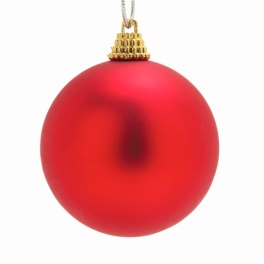 